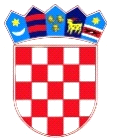 REPUBLIKA HRVATSKADUBROVAČKO-NERETVANSKA ŽUPANIJAOPĆINA TRPANJJEDINSTVENI UPRAVNI ODJEL Trpanj, 25. svibnja 2022.						OPĆINSKOM VIJEĆU 						-vijećnicima-PREDMET:                      Obrazloženje uz prijedlog Etičkog kodeksa nositelja političkih                                             dužnosti u Općini Trpanj PREDLAGATELJ:          Općinski načelnikIZVJESTITELJ:	        Jedinstveni upravni odjel, pročelnicaO b r a z l o ž e n j ePravni  osnov za donošenja Etičkog kodeksa nositelja političkih dužnosti u Općini Trpanj je Zakon o spriječavanju sukoba interesa (Narodne novine 43/21-dalje Zakon) člankom 4. Kojeg je određeno da su predstavnička tijela jedinica lokalne i područne (regionalne) samouprave dužna  donijeti kodeks ponašanja koji se odnosi na članove predstavničkih tijela i sadrži odredbe o sprječavanju sukoba interesa, načinu praćenja primjene kodeksa, kao i o tijelu koje odlučuje u drugom stupnju o odlukama predstavničkog tijela o povredama kodeksa koji su u njegovoj nadležnosti.  Nadzor nad provođenjem navednog prati i vrši  tijelo državne uprave nadležno za koordinaciju mjera za sprječavanje korupcije – Povjerenstvo za spriječavanje sukoba interesa. Etičkim kodeksom nositelja političkih dužnosti u Općini Trpanj utvrđuju se etička načela i standardi u ponašanju predstavnika Vijeća Općine Trpanj, nositelja izvršne vlasti – načelnika Općine Trpanj kao i članova radnih tijela Općine, bez obzira od koga su radna tijela osnovana i članovi imenovani u obavljanju njihovih dužnosti. Načela i standardi u ponašanju nositelja političkih dužnosti utemeljena su prije svega na propisima te opće prihvaćenim dobrim običajima. Eventualna odstupanja od Etičkog kodeksa ne opravdavaju njegovo kršenje.
         Etičkim kodeksom građane Općine Trpanj i opću javnost upoznaje se s ponašanjem koje imaju pravo očekivati od nositelja političkih dužnosti. Građani imaju pravo biti upoznati s ponašanjem nositelja političkih dužnosti kao javnih osoba. Etičkim kodeksom nastojat će se poticati etičko ponašanje kod svih nositelja političkih dužnosti u obavljanju njihove dužnosti i to na način da se javno publiciraju pravila dobrog ponašanja te da se rješavaju potencijalni etički problemi odnosno njihovo sankcioniranje. Temeljem članka 57. navedenog Zakona Predstavnička tijela jedinica lokalne i područne
(regionalne) samouprave dužna su donijeti Etički kodeks nositelja političkih dužnosti u roku od šest mjeseci od dana stupanja na snagu ovoga Zakona. (Zakon stupio na snagu 25. prosinca 2021.)Odredbom članka 51. navedenog Zakona novčanom kaznom u visini od 5000,00 do 15.000,00
kuna kaznit će se jedinica lokalne odnosno područne (regionalne) samouprave koja ne
donese Etički kodeks.							    Pročelnica							Nada Ivanković